Publicado en  el 07/01/2016 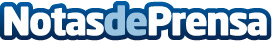 Fallece la directora, productora y actriz Margarita AlexandreDatos de contacto:Nota de prensa publicada en: https://www.notasdeprensa.es/fallece-la-directora-productora-y-actriz_1 Categorias: Nacional Cine http://www.notasdeprensa.es